Training Faculty to Create Equitable SpacesKevin Kaatz, Director of General Education, California State University, East Bay campus (kevin.kaatz@csueastbay.edu)Training Faculty to Create Equitable SpacesKevin Kaatz, Director of General Education, California State University, East Bay campus (kevin.kaatz@csueastbay.edu)My Zotero account with research on creating equitable spaces: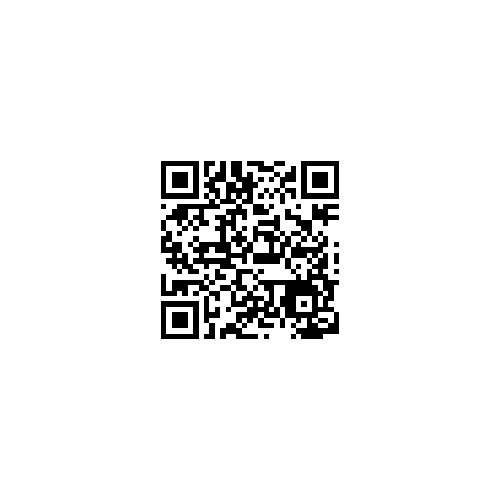 A google doc with things to try out in your teaching space that can reduce DFW/Equity Gaps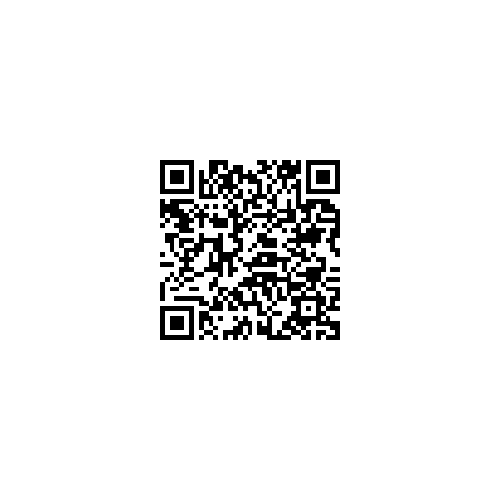 My Zotero account with research on creating equitable spaces:A google doc with things to try out in your teaching space that can reduce DFW/Equity Gaps